rámcová dohoda na dodávku pneumatik pro DPMO, a.s. uzavřená dle části šesté hlavy I. a II. a následujících zákona č. 134/2016 Sb., o zadávání veřejných zakázek, mezi těmito smluvními stranamiSmluvní strany:Zadavatel:	Dopravní podnik města Olomouce, a.s. se sídlem: 	Koželužská 563/1, 771 10 OlomoucIČ: 	47676639	DIČ: 	CZ47676639osobami oprávněnými jednat: 	Ing. Jiří Kropáč, MBA, předseda představenstvaLadislav Stejskal, místopředseda představenstvabankovní spojení: 	ČSOB Olomouc č. účtu: 	8010 – 090 911 3883/0300 (dále jednotlivě jen jako „Zadavatel“) na straně jednéaDodavatel 1:ALMA PNEU s.r.o. IČ: 	25392344DIČ: 	CZ25392344osobami oprávněnými jednat: 	Radek Indrákbankovní spojení: 	Raiffeisen bank a.s.č. účtu: 	842842001/5500zapsán v Obchodním rejstříku vedeném Krajským soudem v Ostravě oddíl C vložka 18121Dodavatel 2:BAWEL, s.r.o IČ: 	48393240DIČ: 	CZ48393240osobami oprávněnými jednat: 	Vítězslav Livečkabankovní spojení: 	ČSOB, a.s., pobočka Ostravač. účtu: 	374234573/0300zapsán v Obchodním rejstříku vedeném Krajským soudem v Ostravě oddíl C vložka 6330Dodavatel 3:PRO NORTH CZECH, a.s.IČ: 	25834860DIČ: 	CZ25834860osobami oprávněnými jednat: 	Ing. Czeslaw Kura, Ph.D., MBAbankovní spojení: 	Sberbank CZ, a.s.č. účtu: 	4200343364/6800zapsán v Obchodním rejstříku vedeném Krajským soudem v Ostravě oddíl B vložka 2185(dále jednotlivě jen jako „Dodavatel“ a všichni společně jen jako „Dodavatelé“) na straně druhé.(Zadavatel a Dodavatel nebo Dodavatelé dále jen jako „Smluvní strany“ a jednotliví Dodavatelé souhrnně dále jen jako „Účastníci“)PreambuleZadavatel jako veřejný zadavatel provedl v souladu se zákonem č. 134/2016 Sb., o zadávání veřejných zakázek (dále jen „Zákon“) zadávací řízení na uzavření této Rámcové dohody. Zadávací řízení na uzavření rámcové dohody (dále také jen „Dohoda“) bylo uveřejněno ve Věstníku veřejných zakázek pod ev. č. Z2017-031128 (dále jen „Zadávací řízení“). Nabídky Dodavatelů byly v souladu se zákonem v Zadávacím řízení vybrány jako nejvýhodnější. Tato Dohoda je uzavřena s vybranými Dodavateli v počtu 3.I. Předmět DohodyI.1.	Předmětem této Dohody je vymezení základních smluvních podmínek za účelem uzavření následných smluv (dále jen „Kupní smlouvy“), jejichž předmětem bude dodávka protektorovaných autobusových pneumatik pro autobusy v majetku zadavatele. Dodávkou protektorovaných autobusových pneumatik se rozumí:Dodání kompletních výrobků provedených systémem studené protektorace pneumatik předvulkanizovaným běhounem s vlastní registrovanou značkou pro smíšený provoz dodaných na kostře objednatele 275/70/22,5 se zesílenou bočnicí pro městský provoz (dále jen „Zboží 1“)aneboDodání kompletních výrobků provedených systémem studené protektorace pneumatik předvulkanizovaným běhounem s vlastní registrovanou značkou pro smíšený provoz dodaných na kostře prodávajícího. Zadavatel požaduje kostru prémiové značky rozměr 275/70/22,5 se zesílenou bočnicí pro městský provoz, dosud neprotektorovanou, staří max. do 3 let (dále jen „Zboží 2“).  (souhrnně dále jen „Zboží“).I.2.	Požadavky Zadavatele na Zboží:u dodaného Zboží musí každý Dodavatel garantovat na hnací nápravě autobusu jak solo tak kloubového se vznětovým motorem kilometrový proběh, který uvedl v rámci Zadávacího řízení. Údaje o nabízených garantovaných kilometrových probězích Zboží Účastníků jsou příloze 4. této Dohody. u ojetých koster provést diagnostiku kostry nedestruktivním analyzátorem pro odhalení vad koster.hloubka vodící drážky u dodávaného Zboží musí být min. 19 mm.šířka běhounu u dodávaného Zboží musí být min. 230 mm. zboží musí být označeno symbolem M+S a symbolem 3 PMSF (ALPSKÝ SYMBOL). II. Kupní smlouvy a postup při jejich uzavřeníII.1.	Kupní smlouvyKupními smlouvami se rozumí dílčí kupní smlouvy na dodávku Zboží uzavírané na základě této Dohody, na jejichž základě bude vybraný Dodavatel pro Zadavatele provádět dodávky Zboží v rozsahu podle údajů poskytnutých Zadavatelem. Konkrétní Kupní smlouvy jsou veřejnými zakázkami ve smyslu zákona a budou uzavírány postupem podle ustanovení § 135 zákona (dále jen „Dílčí veřejné zakázky“).II.2.	Na základě Kupních smluv budou Dodavatelem pro Zadavatele realizovány jednotlivé dodávky Zboží v rozsahu podle objednávky Zadavatele, která je současně písemnou výzvou k podání nabídky na Dílčí veřejnou zakázku (dále jen „Výzva“). Výzva a Kupní smlouva jsou přílohou č. 1 a 2 této Dohody. II.3.	Postup vedoucí k uzavření Kupní smlouvyII.3.1.	Postup vedoucí k uzavření Kupní smlouvy na Dílčí veřejnou zakázku je zahájen odesláním písemné Výzvy Účastníkům k předložení dílčích nabídek na dodávku Zboží (dále jen „Dílčí nabídky“). Písemná Výzva k dodání Zboží bude obsahovat (mimo požadavků uvedených v § 135 odstavec (1) Zákona) přinejmenším:identifikační údaje Zadavatele,Počet ojetých pneumatik Zadavatele určených k provedení protektorace podle 1.1. této Dohody (pouze v případě Zboží 1).specifikaci a množství Zboží určeného k dodání (dále jen „specifikace“),termín a místo pro podání Dílčích nabídek a termín a místo pro otevírání Dílčích nabídek,místo dodávky Zboží,Vzor písemné Výzvy Zadavatele tvoří přílohu č. 1 této Dohody. II.3.2.	Písemná Výzva dle odst. II.3.1. této Dohody bude odeslána všem Účastníkům uvedeným v záhlaví této Dohody (vyjma případů podle § 136 Zákona) e-mailem na kontakt uvedený v odst. VIII.1. článku VIII. této Dohody. Datum odeslání výzvy se považuje za datum doručení Výzvy.II.3.3.	Zadavatel je oprávněn podle ustanovení § 136 Zákona ověřovat kvalifikaci Účastníků.II.3.4.	Dílčí nabídky budou předkládány písemně v českém jazyce, v uzavřené obálce, označené názvem a číslem dílčí veřejné zakázky a heslem „NEOTEVÍRAT“. Dílčí nabídky musí obsahovat:oceněnou SPECIFIKACI,termín dodání Zboží.Účastníci doručí písemnou nabídku na adresu Zadavatele poštou, kurýrní službou nebo osobně v termínu stanoveném ve Výzvě. Otevírání nabídek provede Zadavatel prostřednictvím pověřené osoby bezprostředně po skončení lhůty pro podání nabídek. II.3.5.	Hodnocení Dílčích nabídek a rozhodnutí o výběru nejvýhodnější z Dílčích nabídek provede Zadavatel v souladu se Zákonem a v souladu s Výzvou podle ekonomické výhodnosti nabídky. II.3.5.1.	Pravidla pro hodnocení Dílčích nabídek bude-li předmětem Výzvy Zboží 1 i Zboží 2.Zadavatel v souladu s ustanovením § 115 odstavec (1) Zákona stanovil pravidla pro hodnocení nabídek hodnotících kritérií (dále jen „kritérií“) takto:1. kritérium: 	Vypočtený náklad v Kč bez DPH na 1 km u Zboží 1	75 %2. kritérium: 	Vypočtený náklad v Kč bez DPH na 1 km u Zboží 2	25 %Postup při hodnocení nabídek	Pro hodnocení nabídek v jednotlivých kritériích použije zadavatel bodovací stupnici v rozsahu 0 až 100. Nejvhodnější nabídce je přiděleno bodové hodnocení 100. Každé další jednotlivé nabídce je dle dílčího kritéria přidělena bodová hodnota, která odráží úspěšnost předmětné nabídky v rámci dílčího kritéria vzhledem k nejvhodnější nabídce. Bodové hodnocení bude stanoveno pro jednotlivá kritéria takto:Pro Zboží 1:	Zadavatel bude hodnotit vypočtený náklad v Kč bez DPH na 1 km u Zboží 1 v Kč bez DPH, a to podle její absolutní výše, přičemž vypočtený náklad u Zboží 1 bude vypočten podílem účastníkem nabízené nabídkové ceny za 1 ks Zboží 1 ku účastníkem nabízenému garantovanému proběhu v km pro Zboží 1. Zadavatel použije pro hodnocení bodovací metodu a bodové hodnocení vypočte podle vzorcenejnižší vypočtený náklad v Kč bez DPH na 1 km u Zboží 1 v Kč bez DPH------------------------------------------------------------------------------------- x 100 hodnocený vypočtený náklad v Kč bez DPH na 1 km u Zboží 1 v Kč bez DPHTakto vypočtené hodnocení bude stanoveno v bodech na 3 desetinná místa a bude dále násobeno vahou 1. kritéria.Pro Zboží 2:	Zadavatel bude hodnotit vypočtený náklad v Kč bez DPH na 1 km u Zboží 2 v Kč bez DPH, a to podle její absolutní výše, přičemž vypočtený náklad u Zboží 2 bude vypočten podílem účastníkem nabízené nabídkové ceny za 1 ks Zboží 2 ku účastníkem nabízenému garantovanému proběhu v km pro Zboží 2. Zadavatel použije pro hodnocení bodovací metodu a bodové hodnocení vypočte podle vzorcenejnižší vypočtený náklad v Kč bez DPH na 1 km u Zboží 2 v Kč bez DPH------------------------------------------------------------------------------------- x 100 hodnocený vypočtený náklad v Kč bez DPH na 1 km u Zboží 2 v Kč bez DPHTakto vypočtené hodnocení bude stanoveno v bodech na 3 desetinná místa a bude dále násobeno vahou 2. kritéria.Bodové hodnocení stanovené pro jednotlivá kritéria bude za všechna kritéria sečteno.II.3.5.2.	Pravidla pro hodnocení Dílčích nabídek bude-li předmětem Výzvy Zboží 1 nebo Zboží 2.1. kritérium: 	Vypočtený náklad v Kč bez DPH na 1 km u Zboží 	100 %Postup při hodnocení nabídek	Pro hodnocení nabídek v tomto kritériu použije zadavatel bodovací stupnici v rozsahu 0 až 100. Nejvhodnější nabídce je přiděleno bodové hodnocení 100. Každé další jednotlivé nabídce je dle dílčího kritéria přidělena bodová hodnota, která odráží úspěšnost předmětné nabídky v rámci kritéria vzhledem k nejvhodnější nabídce. Bodové hodnocení bude stanoveno pro toto kritérium takto:Pro Zboží 1:	Zadavatel bude hodnotit vypočtený náklad v Kč bez DPH na 1 km u Zboží 1 v Kč bez DPH, a to podle její absolutní výše, přičemž vypočtený náklad u Zboží 1 bude vypočten podílem účastníkem nabízené nabídkové ceny za 1 ks Zboží 1 ku účastníkem nabízenému garantovanému proběhu v km pro Zboží 1. Zadavatel použije pro hodnocení bodovací metodu a bodové hodnocení vypočte podle vzorcenejnižší vypočtený náklad v Kč bez DPH na 1 km u Zboží 1 v Kč bez DPH------------------------------------------------------------------------------------- x 100 hodnocený vypočtený náklad v Kč bez DPH na 1 km u Zboží 1 v Kč bez DPHTakto vypočtené hodnocení bude stanoveno v bodech na 3 desetinná místa a bude dále násobeno vahou tohoto kritéria.II.3.6.	Garantovaný proběh Zboží v km musí být dodavatelem nabídnut ve stejné výší (viz příloha č. IV. této Dohody) nebo vyšší. (tzn. lepší).II.3.7.	Zadavatel je povinen ve smyslu ustanovení § 122 odstavec (1) Zákona vybrat k uzavření kupní smlouvy toho Dodavatele, jehož Dílčí nabídka byla vyhodnocena jako ekonomicky nejvýhodnější podle výsledku hodnocení Dílčích nabídek. Zadavatel zašle Účastníkům rozhodnutí o výběru nejvýhodnější z Dílčích nabídek podle přílohy č. 3 této Dohody, které je současně protokolem o otevírání Dílčích nabídek, protokolem o hodnocení Dílčích nabídek a výzvou vybranému Dodavateli k provedení dodávky. Úkony podle tohoto odstavce provede osoba pověřená Zadavatelem. II.3.8.	Na Dílčí nabídku se pohlíží, jako by nebyla podána, pokud Dodavatel nabídl méně výhodné podmínky než v zadávacím řízení na uzavření této Dohody, případně je Dílčí nabídka v rozporu s touto Dohodou. II.3.8.	Konkrétní Kupní smlouvu uzavře Zadavatel s Dodavatelem, který předloží Dílčí nabídku s nejnižší cenou, která současně nebude v rozporu s touto Dohodou. II.4.	Obsah a náležitosti Kupní smlouvyObsah konkrétních kupních smluv bude vycházet ze vzorového textu Kupní smlouvy, jež tvoří přílohu č. 3 této Dohody. Vybraný Dodavatel, který obdrží rozhodnutí o výběru nejvýhodnější z Dílčích nabídek podle odst. II.3.5. této Dohody, zašle Zadavateli z jeho strany podepsanou Kupní smlouvu podle přílohy č. 3 této Dohody vč. její přílohy č. B (Specifikace). Přílohu č. A (vlastní text Kupní smlouvy) není nutné přikládat, neboť její text je dán touto Dohodou a pro jednotlivé Kupní smlouvy se tento text nemění.III. Cena a platební podmínkyIII.1.	Cena Dodavatele za dodávku Zboží bude stanovena na základě konkrétní Kupní smlouvy (dále jen „Smluvní cena“). Při stanovení Smluvní ceny je dodavatel povinen vycházet z podmínek pro stanovení nabídkové ceny podle odst. III.2. této Dohody. Smluvní cena je vždy stanovena v Kč bez DPH.III.2.	Ceny položek uvedených v Nabídce a ceny dalších položekIII.2.1.	Účastníci stanovili jednotkové ceny vybraného Zboží v Nabídce, a to v tabulce „Specifikace a ceny Zboží“. Tyto ceny z Nabídky jsou uvedeny v příloze č. 4 této Dohody. III.2.2.	V jednotkových cenách Zboží podle přílohy č. 4 této Dohody jsou zahrnuty náklady na dopravu a složení Zboží do skladu v místě plnění, naložení a odvoz pneumatik Zadavatele k provedení protektorace (v případě Zboží 1), likvidace pneumatik objednatele, u kterých dodavatel zjistí nemožnost další protektorace.III.3.	Stanovení Smluvní ceny v době prvních 12-ti měsíců trvání této DohodyÚčastníci jsou oprávněni stanovit v Dílčích zadávacích řízeních ve své Dílčí nabídce jednotkové ceny Zboží takto:III.3.1.	Jednotkové ceny vybraného zboží uvedeného v příloze č. 4 této Dohody ve výši, která je uvedena v příloze č. 4 této Dohody nebo nižší.III.3.2.	Smluvní cena v Kupní smlouvě bude stanovena z násobku jednotkových cen a množství měrných jednotek Zboží požadovaného ve Výzvě.III.4.	Stanovení Smluvní ceny v době po uplynutí prvních 12-ti měsíců trvání této DohodyÚčastníci jsou oprávněni stanovit v Dílčích zadávacích řízeních ve své Dílčí nabídce jednotkové ceny Zboží takto:III.4.1.	Jednotkové ceny vybraného zboží uvedeného v příloze č. 4 této Dohody nejvýše ve výši (nebo nižší), která je uvedena v příloze č. 4 této Dohody, upravenými o míru inflace, přičemž podmínky pro úpravu ceny jsou uvedeny v odst. III.5.  této Dohody.III.4.2.	Smluvní cena bude stanovena z násobku jednotkových cen a množství měrných jednotek Zboží požadovaného ve Výzvě.III.5.	Podmínky pro provedení úprav jednotkových cen podle přílohy č. 4 této DohodyIII.5.1.	Ve druhém a každém následujícím roce trvání Dohody  mohou být jednotkové ceny upraveny u položek uvedených v příloze č. 4 této Dohody v závislosti na hodnotě inflace zjištěné podle oficiálních údajů ČSÚ za uplynulý kalendářní rok, a to tehdy, pokud se míra inflace změní o více jak 3% oproti míře inflace v předchozím kalendářním roce. Úpravy jednotkových cen mohou být provedeny tak, že se jednotkové ceny zvýší / sníží maximálně o stejné %, o které se změní míra inflace oproti míře inflace v předchozím kalendářním roce;III.5.2.	Úpravy jednotkových cen Zboží u položek uvedených v příloze č. 4 této Dohody mohou být provedeny v okamžiku, kdy budou vydány oficiální údaje ČSÚ za uplynulý kalendářní rok, platnost úpravy ceny je však možné uplatňovat Smluvními stranami zpětně k datu, kdy uplynulo prvních 12 měsíců trvání této Dohody (ve 2. roce trvání této Dohody) a vždy dalších 12 měsíců (v dalších letech trvání této Dohody). O úpravu jednotkových cen Zboží musí jedna Smluvní strana požádat písemně druhou nejpozději do 1 kalendářního měsíce od vydání oficiálních údajů ČSÚ za uplynulý kalendářní rok. Neučiní-li tak, jednotkové ceny Zboží dosud sjednané zůstanou v platnosti po dalších 12 měsíců trvání této Dohody. K úpravě jednotkových cen Zboží může dojít jen na základě dohody Smluvních stran a na základě uzavřeného písemného dodatku k této Dohodě. Změny jednotkových cen Zboží lze uplatnit k datu, kdy uplynulo prvních 12 měsíců trvání této Dohody (v 2. roce trvání této Dohody) a vždy dalších 12 měsíců (v dalších letech trvání této Dohody). V takovém případě jsou Smluvní strany povinny provést doúčtování / vrácení částek odpovídajících sjednané úpravě jednotkových cen Zboží za platební období, ve kterém byly účtovány původně sjednané jednotkové ceny Zboží.V případě, že dojde k úpravě jednotkových cen Zboží podle tohoto odstavce, je Dodavatel oprávněn nabízet v Dílčích nabídkách jednotkové ceny Zboží maximálně ve výši sjednané v dodatku k této Dohodě nebo nižší.III.6.	Smluvní cena stanovená podle odst. III.3.2. a III.4.2. této Dohody bude navýšena o daň z přidané hodnoty (DPH), která bude účtována Dodavatelem vždy v zákonem stanovené výši k datu uskutečněného zdanitelného plnění.III.7.	Platební podmínkyZadavatel uhradí cenu za dodané Zboží po jeho dodání na základě faktury – daňového dokladu vystaveného Dodavatelem a doloženého dodacím listem. Splatnost daňových dokladů je do 14 kalendářních dnů od doručení do sídla Zadavatele. Podrobnosti k platebním podmínkám jsou uvedeny v Kupní smlouvě.IV. Doba a místo plnění IV.1.	Lhůta pro dodání Zboží 1 v počtu do 20 ks činí 10 pracovních dnů ode dne účinnosti Kupní smlouvy. Zadavatel připraví kostry pneumatik k převzetí nejpozději do 2 pracovních dnů od účinnosti Kupní smlouvy a vybraný Dodavatel je povinen je převzít.IV.2.	Lhůta pro dodání Zboží 2 v počtu do 20 ks činí 20 pracovních dnů ode dne účinnosti Kupní smlouvy.IV.3.	Bude-li Zadavatel požadovat dodat Zboží v počtu větším než 20 ks, pak lhůty pro dodání Zboží uvedené v IV. 1. a IV.2. se za každý požadovaný kus Zboží nad 20 ks prodlužují o 1 pracovní den.IV.4. 	Místem plnění je sídlo Zadavatele, pokud není v Kupní smlouvě sjednáno jinak.IV.5. 	Stanovení účinnosti Kupní smlouvy je uvedeno v 3.1. článku III. kupní smlouvy.V. Záruční doba a odpovědnost za vadyV.1.	Záruční doba na dodané Zboží je 24 měsíců a počíná běžet ode dne předání a převzetí Zboží kupujícím nebo do sjetí protektorované pneumatiky do míry opotřebení povolené příslušnými platnými normami. Reklamace se bude řídit reklamačním řádem Dodavatele. V záruční době Dodavatel odpovídá za to, že Zboží bude mít vlastnosti obvyklé, bude dodáno v požadovaném množství a kvalitě. Dodavatel nepřevezme Zboží, které bude poškozeno či bude v rozporu s Kupní smlouvou či s touto Dohodou.V.2.	Předáním a převzetím Zboží se rozumí okamžik dodání a složením Zboží Dodavatelem v místě plnění a převzetí Zboží Zadavatelem. Převzetí Zboží potvrdí Zadavatel Dodavateli na dodacím listu.V.3.	Zadavatel je oprávněn reklamovat vady Zboží bez zbytečného odkladu po jejich zjištění, a to písemnou formou doručenou na kontaktní údaje Dodavatele podle odst. VIII.1. této Dohody. Při reklamaci budou vady popsány nebo bude uvedeno, jak se projevují. V.4.	Dodavatel je povinen při reklamaci vady Zboží vadné Zboží nahradit Zbožím bezvadným, a to nejpozději do 3 pracovních dnů od doručení reklamace, pokud nebude smluvními stranami v konkrétním případě sjednán termín jiný.   V.5.	Od termínu předání Zboží podle odst. V.2. této Dohody Dodavatel ručí za to, že na Zboží neváznou žádná práva třetích osob, zejména práva vyplývající z průmyslového vlastnictví.VI. Smluvní pokutyVI.1.	V případě, že Dodavatel nedodrží lhůtu pro dodání Zboží jím uvedenou v Kupní smlouvě, zaplatí Zadavateli smluvní pokutu ve výši 1 % z celkové kupní ceny Zboží uvedené v Kupní smlouvě za každý i započatý den prodlení.VI.2. 	V případě, že Dodavatel neodstraní vady Zboží ve lhůtě podle odst. V.4. této Dohody, zaplatí zadavateli smluvní pokutu ve výši 0,5 % z celkové kupní ceny Zboží (dle Kupní smlouvy) za každý i započatý den prodlení.VI.3. 	V případě, že se prokazatelně prokáže, že u dodaného Zboží není naplněn Dodavatelem nabízený minimální garantovaný kilometrový proběh (viz příloha č. 4 Rámcové dohody) je Dodavatel, jako Prodávající, povinen zaplatit Zadavateli, jako Kupujícímu, smluvní pokutu ve výši 5 000,- Kč za každou takto prokazatelně zjištěný případ. VI.4.	Zaplacením smluvní pokuty není dotčeno právo na náhradu škody, která vznikla v příčinné souvislosti s důvodem, na jehož základě je smluvní pokuta účtována a vymáhána.VI.5.	Smluvní pokuta musí být písemně vyúčtována a vyúčtování musí být doručeno. Ve vyúčtování musí být uvedena výše smluvní pokuty a její důvod. Smluvní pokuta je splatná do 14 dnů ode dne jejího vyúčtováníVII. PoddodavateléVII.1.	Účastníci jsou oprávněni, pokud nebude dohodnuto jinak, k plnění svých závazků dle této Dohody, jakožto i k plnění svých dalších závazků dle Smluv, používat jako poddodavatele třetí osoby. V případě použití poddodavatele není jakkoli dotčena odpovědnost Dodavatele za případné nesplnění či vadné plnění příslušných závazků.VIII. Komunikace Účastníků VIII.1.	Veškerá komunikace mezi Účastníky podle této Dohody je činěna písemně, není-li touto Dohodou stanoveno odlišně. Písemnou komunikací se rozumí komunikace prostřednictvím doporučené pošty, kurýrní služby, elektronicky (mailem) na níže uvedené kontaktní adresy Účastníků nebo na takovou jinou adresu, kterou příslušný Účastník určí v písemném oznámení zaslaném v souladu s touto smlouvou ostatním Účastníkům:Zadavatel:Adresa: 	Koželužská 563/1, 771 10 OlomoucKontaktní osoby:	Ladislav Gyurán, David HradilTelefon 	775567113, 775567121E-mail:	gyuran@dpmo.cz, hradil@dpmo.czDodavatel 1:Adresa: 	Holická 49a, 772 00 OlomoucKontaktní osoba:	Martin SvozilTelefon 	777 790 522, 585 241 045, 585 241 046E-mail:	svozil@almapneu.czID dat. schránky:	5r3ccvbDodavatel 2:Adresa: 	Vratimovská 11/634, 718 00 Ostrava – KunčičkyKontaktní osoba:	Luděk DostálTelefon 	724 534 619E-mail:	dostal@bawel.czID dat. schránky:	zxgqukyDodavatel 3:Adresa: 	Bezručova 446, Staré Město, 739 61 TřinecKontaktní osoba:	Ing. Milan ŽovinecTelefon 	605 201 014E-mail:	zovinec@pronorth.czID dat. schránky:	xueftg5VIII.2.	Výše uvedené kontaktní údaje mohou být měněny jednostranným písemným oznámením doručeným příslušným Účastníkem ostatním Účastníkům s tím, že takováto změna se stane účinnou uplynutím 3. pracovního dne od doručení takového oznámení.IX. Změny DohodyIX.1.	Pokud není v této Dohodě výslovně stanoveno něco jiného, může být tato Dohoda doplňována nebo měněna pouze nepodstatně ve formě písemných dodatků podepsaných Smluvními stranami. Podstatná změna textu Dohody je vyloučena. Jakýkoliv Účastník je oprávněn vyvolat jednání k doplnění či změně této Dohody.X. Doba trvání DohodyX.1.	Tato Dohoda se v souladu s ustanovením § 131 odstavec (3) Zákona uzavírá na dobu určitou v délce trvání 4 let (48 kalendářních měsíců) od nabytí účinnosti této Dohody.X.2.	Před okamžikem zániku této Dohody uplynutím doby, na kterou je uzavřena, lze Dohodu ukončit na základě písemné dohody všech Smluvních stran, není-li dále v této Dohodě stanoveno jinak.X.3.	Před okamžikem zániku této Dohody uplynutím doby, na kterou je uzavřena, lze Dohodu individuálně ukončit na základě písemné dohody Zadavatele a dotčeného Dodavatele nebo na základě odstoupení ze strany Zadavatele či kteréhokoli z Účastníků v případě, že se Zadavatel či dotčený Dodavatel dopustí podstatného porušení Dohody ve smyslu odst. X.4. této Dohody a současně dojde ke splnění všech podmínek uvedených v odst. X.5. této Dohody. V těchto případech zaniká Dohoda pouze v rozsahu vzájemných práv a povinností dotčeného Dodavatele a Zadavatele.X.4.	Podstatné porušení této Dohody:Pro účely této Dohody je porušení podstatné, jestliže Zadavatel nebo dotčený Dodavatel porušující tuto Dohodu věděl v době uzavření Dohody nebo v této době bylo rozumné předvídat s přihlédnutím k účelu Dohody, který vyplývá z jejího obsahu, že Zadavatel nebo dotčený Dodavatel nebude mít zájem na plnění povinností při takovém porušení Dohody.X.5.	Podmínky pro individuální odstoupení od této Dohody:Zadavatel nebo dotčený Dodavatel je oprávněn od této Dohody individuálně odstoupit pouze při podstatném porušení této Dohody dotčeným Dodavatelem nebo Zadavatelem, a pokud současně:X.5.1.	dotčenému Dodavateli nebo Zadavateli zaslal doporučeným dopisem výzvu k odstranění podstatného porušení Dohody,X.5.2.	dotčený Dodavatel nebo Zadavatel neučinil žádnou dohodu ohledně nastalého stavu X.5.3.	marně uplynula lhůta 5ti pracovních dnů ode dne doručení výzvy k odstranění podstatného porušení Dohody, aniž by porušení bylo odstraněno.X.6.	Tato Dohoda nezanikne před okamžikem zániku této Dohody uplynutím doby, na kterou je uzavřena, pokud je z původního počtu Účastníků je alespoň jeden Dodavatel způsobilý plnit Kupní smlouvu. XI. Povinnosti ÚčastníkůXI.1.	Každý Dodavatel je povinen po celou trvání této Dohody zpracovávat všechny dokumenty včetně Dílčích nabídek a vést všechny jednání v českém jazyce. Dále každý Dodavatel je povinen zpracovat všechny součásti a dokumenty související s předmětem plnění Dílčích veřejné zakázky v českém jazyce. Nesplněním této povinnosti vede v případě podané Dílčí nabídky k vyloučení nabídky Dodavatele a v ostatních případech může vést k nepřevzetí Zboží.  XII. Jiná ustanoveníXII.1.	Zadavatel si vyhrazuje právo odběru Zboží i u jiných subjektů než u Účastníků podle této Dohody, v případech, pokud: na trhu bude Zboží nabízeno za výrazně nižší cenu, než je nabízeno Účastníky (např. při slevových akcích), nebopokud se bude jednat o jednotlivé kusy Zboží nebo objemově malé množství, jehož peněžní hodnota je nižší než 20.000,- Kč, a které musí Zadavatel pořídit pro okamžitou potřebu.V případě odběru Zboží od jiných subjektů podle tohoto odstavce se nejedná o porušení této Dohody ze strany Zadavatele a Účastníkům nevzniká nárok na účtování jakékoliv sankce či náhrady škody vůči Zadavateli.XII.2.	Dodavatel je povinen zachovávat mlčenlivost o všech skutečnostech, o kterých se dozví v souvislosti s plněním podle této Dohody a Kupní smlouvy, a to i po skončení její platnosti. XII.3.	Vůle smluvních stran je vyjádřena v dále uvedených dokumentech:tato Dohoda vč. jejích přílohKupní smlouva vč. všech jejích příloh;Nabídka Prodávajícího předložená v Zadávacím řízení a Dílčí nabídka;Zadávací dokumentace, která byla podkladem pro zpracování Nabídky a Výzva, která byla podkladem pro zpracování Dílčí nabídky,XII.4.	Zadavatel má v souladu s ustanovením § 214 zákona povinnost zveřejnit na svém profilu zadavatele tuto Dohodu vč. jejich změn a dodatků, Kupní smlouvu a dále výši skutečně uhrazené ceny za dodané Zboží od jednotlivých Dodavatelů. Obdobná povinnost zveřejnit tuto Dohodu vč. jejich změn a dodatků a Kupní smlouvu vyplývá Zadavateli ze zákona č. 340/2015 Sb., o registru smluv. Povinnost zveřejnit smlouvu se nevztahuje na informace, které jsou předmětem obchodního tajemství podle § 504 zákona č. 89/2012 Sb., Občanský zákoník (za obchodní tajemství nelze tedy považovat vše, co jako důvěrnou informaci označil Dodavatel). Dodavatel prohlašuje, že je seznámen se skutečností, že zveřejnění těchto informací nepovažuje za porušení obchodního tajemství a s jejich zveřejněním tímto vyslovuje svůj souhlas.XII.5.  	Dodavatel je povinen při dodávkách Zboží náležitě respektovat práva k průmyslovému a duševnímu vlastnictví, která by mohla být v souvislosti s plněním Dodavatele dotčena, a nese plnou odpovědnost za vypořádání nároků všech třetích osob, které by mohly být v této souvislosti vzneseny. Dodavatel je povinen zajistit příslušnou právní ochranu uvedených práv i v závazkových právních vztazích ke svým poddodavatelům.XII.5.  	Smluvní strany se dohodly, že nastane-li rozpor mezi touto Dohodou a kupní smlouvou, platí text této Dohody.XIII. Závěrečná ustanoveníXIII.1.	Tato Dohoda se řídí právním řádem České republiky, zejména příslušnými ustanoveními zákona č. 89/2012 Sb., Občanský zákoník a zákona č. 134/2016 Sb., o zadávání veřejných zakázek. XIII.2.	Nedílnou součástí této Dohody je:Příloha č. 1 – Vzorový text VýzvyPříloha č. 2 – Vzorový text protokolu (Protokol o otevírání Dílčích nabídek, Protokol o hodnocení Dílčích nabídek, Rozhodnutí o výběru nejvýhodnější z Dílčích nabídek, Výzva vybranému Dodavateli k provedení dodávky)Příloha č. 3 – Vzorový text Kupní smlouvy Příloha č. 4 – Specifikace a cena zbožíXIII.3.	Tato Dohoda je vyhotovena v 5-ti stejnopisech, které mají všechny platnost originálu. Každý Dodavatel obdrží po jednom vyhotovení a Zadavatel obdrží 2 vyhotovení.XIII.4.	Na důkaz toho, že Účastníci s obsahem této Dohody souhlasí, rozumí jí a zavazují se k jejímu plnění, připojují své podpisy a prohlašují, že tato Dohoda byla uzavřena podle jejich svobodné a vážné vůle prosté tísně.XIII.5.	Tato Dohoda nabývá platnosti dnem jejího podpisu poslední ze Smluvních stran a účinnosti dnem jejího zveřejnění v registru smluv. Za zadavatele v Olomouci dne 14.3.2018 ……………………………………………………………. 					…………………………………………………………….Ing. Jiří Kropáč, MBA 							Ladislav Stejskal        předseda představenstva 						  místopředseda představenstvaZa Dodavatele č.1 v Olomouci dne ……................................…… ______________________________Radek IndrákjednatelZa Dodavatele č.2 v Olomouci dne ……................................…… ______________________________Vítězslav LivečkajednatelZa Dodavatele č.3 v Olomouci dne ……................................…… ______________________________Ing. Czeslaw Kura, Ph.D., MBApředseda představenstva a ředitelPříloha č. 1 Rámcové dohody Vzorový text VýzvyPříloha č. 2 Rámcové dohodyVzorový text Kupní smlouvy Příloha č. A Kupní smlouvy Text Kupní smlouvyPreambuleTato kupní smlouva (dále jen „Kupní smlouva“) se uzavírá na základě uzavřené Rámcové dohody s názvem: Protektorace autobusových pneumatik 275/70 R 22,5 uzavřené dne XXXXXXX (dále jen „Dohoda“) a na základě výsledků Dílčí veřejné zakázky podle Výzvy. Na základě této Kupní smlouvy je dodáváno Zboží, které bylo specifikované ve Výzvě a je uvedeno v příloze č. A této Kupní smlouvy.I.	Předmět smlouvy1.1.	Prodávající se zavazuje na základě této Kupní smlouvy dodat Kupujícímu v Dohodě dohodnutém čase protektorované autobusové pneumatiky 275/70 R 22,5 (dále jen „Zboží“) uvedené v příloze č. B této Kupní smlouvy, dopravit a složit Zboží v místě Kupujícího uvedeného v příloze č. B této Kupní smlouvy a převést na Kupujícího vlastnické právo ke Zboží. Kupující se zavazuje Zboží řádně dodané od Prodávajícího převzít a zaplatit mu dohodnutou kupní cenu.1.2.	Zboží dodávané podle této smlouvy Prodávající dodá Kupujícímu v souladu s článkem I. Dohody.1.3.	Prodávající dodávané Zboží dopraví do místa dodávky a vyloží v místě dodávky do prostor určených Kupujícím.II.	Kupní cena a platební podmínky2.1.	Kupní cena za Zboží podle této Kupní smlouvy stanovená v Kč bez DPH je uvedena v příloze č. B této Kupní smlouvy a je stanovena jako pevná. K této ceně bude připočtena DPH v zákonné výši k datu uskutečněného zdanitelného plnění. Kupní cena byla stanovena podle podmínek sjednaných v Dohodě.2.2.	Kupní cena podle odst. 2.1 této Kupní smlouvy bude uhrazena po ukončení dodávky, tj. předáním a převzetím Zboží podle dodacího listu, a to na základě Prodávajícím vystavené faktury – daňového dokladu. Faktura – daňový doklad – musí obsahovat kopii potvrzeného dodacího listu.2.3.	Veškeré doklady prokazující oprávněnost fakturace Prodávajícího předá Prodávající Kupujícímu vždy ve dvou vyhotoveních, která budou sloužit výhradně pro potřeby Kupujícího.2.4.	Faktura Prodávajícího musí obsahovat minimálně tyto náležitosti:číslo Kupní smlouvyčíslo fakturyden vystavení a den splatnosti faktury, datum uskutečněného zdanitelného plněnínázev, sídlo, IČ, Prodávajícího a Kupujícího, DIČ Prodávajícíhooznačení banky a číslo účtu Prodávajícíhoidentifikaci Prodávajícího podle Obchodního rejstříku nebo jiné evidencesoupis dodaného Zboží v podobě Kupujícím potvrzeného dodacího listu kopie certifikátu k symbolu 3 PMSFrazítko a podpis oprávněné osoby Prodávajícíhoa Prodávající je povinen ji vystavit do 15 dnů ode dne uskutečnění zdanitelného plnění doručit prokazatelně Kupujícímu do 5 kalendářních dnů od vystavení. Prodávající odpovídá za škodu, která vznikne Kupujícímu z důvodu nedodržení předání vystavené faktury -  daňového dokladu v uvedených termínech, zejména za škodu spočívající v uhrazení sankcí za pozdní odvod DPH Kupujícím z důvodu pozdního dodání faktury – daňového dokladu Prodávajícím.2.5.	Bude-li faktura obsahovat nesprávné nebo neúplné údaje a náležitosti uvedené v odst. 2.4 této Kupní smlouvy, je Kupující oprávněn ji do data splatnosti vrátit Prodávajícímu, aniž se tak dostane do prodlení. Po opravě faktury předloží Prodávající Kupujícímu novou fakturu se splatností uvedenou v odst. 2.6. této Kupní smlouvy. Rovněž tak zjistí-li Kupující před úhradou faktury u dodaného Zboží (nebo jeho části) vady, je oprávněn Prodávajícímu fakturu vrátit. Po odstranění vady Zboží nebo po jiném zániku odpovědnosti Prodávajícího za vadu předloží Prodávající Kupujícímu novou fakturu se splatností uvedenou v odst. 2.6. této Kupní smlouvy.2.6.	Splatnost faktur je do 30 kalendářních dnů ode dne doručení Kupujícímu do jeho sídla uvedeného v záhlaví Kupní smlouvy. III.	Doba plnění (dodání)3.1.	Tato Kupní smlouva je uzavřena na dobu určitou. Je-li kupní cena podle odstavce 2.1. článku II. této kupní smlouvy nižší než 50 000,- Kč bez DPH nabývá tato Kupní smlouva platnosti a účinnosti dnem podpisem poslední ze smluvních stran a končí dodáním Zboží.Je-li kupní cena podle odstavce 2.1. článku II. této kupní smlouvy rovna nebo vyšší než 50 000,- Kč bez DPH nabývá tato Kupní smlouva platnosti a účinnosti dnem uveřejněním v registru smluv podle zákona o registru smluv a končí dodáním Zboží. V takovémto případě je Kupující povinen oznámit Prodávajícímu den uveřejnění této kupní smlouvy v registru smluv.3.2.	Kupující vyzve Prodávajícího k realizaci dodávky Zboží podle přílohy č. B této Kupní smlouvy písemně, formou, která je stanovena v odst. VIII.1. článku VIII. Rámcové dohody.3.3.	Prodávající se zavazuje dodat Zboží uvedené v příloze č. B této Kupní smlouvy ve lhůtě stanovené podle IV. Dohody. IV.	Dodání Zboží4.1. 	Dodání Zboží proběhne za účasti Prodávajícího a Kupujícího či jimi písemně zmocněných osob v místě předání, a to formou potvrzení dodacího listu Kupujícím.4.2.	Kupující je povinen převzít Zboží pouze v případě, že nemá žádné vady a není v rozporu s touto kupní smlouvou a Dohodou.4.3.	Předáním Zboží Prodávajícím a jeho převzetím Kupujícím přechází vlastnické právo ke Zboží na Kupujícího. Současně Prodávající tímto úkonem potvrzuje, že veškerá vlastnická práva ke Zboží jsou prosty jakýchkoliv práv a nároků třetích osob.4.4.	Místem předání Zboží je sídlo Kupujícího není-li dohodou smluvních stran stanoveno jinak. V.	Závěrečná ustanovení5.1.	Prodávající není oprávněn převést svá práva a závazky, vyplývající z této Kupní smlouvy na třetí osobu. Prodávající není oprávněn postoupit pohledávku plynoucí z této kupní smlouvy třetí osobě bez písemného souhlasu Kupujícího. Prodávající není oprávněn započíst jakékoliv své pohledávky za Kupujícím z titulu této Kupní smlouvy vůči jakýmkoliv pohledávkám Kupujícího za Prodávajícím.5.2.	Tuto Kupní smlouvu lze měnit pouze písemnými dodatky označenými jako dodatek s pořadovým číslem ke Kupní smlouvě podepsanými oběma smluvními stranami.5.3.	Tato Kupní smlouva je vyhotovena ve 3 stejnopisech, z nichž 2 obdrží Kupující a 1 Prodávající.5.4.	Tato Kupní smlouva nabývá platnosti a účinnosti dnem podpisu oběma smluvními stranami.5.5.	Smluvní strany se dohodly, že jejich vztahy touto Kupní smlouvou neupravené se řídí příslušnými ustanoveními příslušnými ustanoveními zákona č. 89/2012 Sb., Občanský zákoník. V rámci této Kupní smlouvy nebylo dohodnuto žádné vedlejší ujednání. 5.6.	Smluvní strany shodně a výslovně prohlašují, že došlo k dohodě o celém obsahu Kupní smlouvy a že je jim obsah Kupní smlouvy dobře znám v celém jeho rozsahu s tím, že Kupní smlouva je projevem jejich vážné, pravé a svobodné vůle prosté tísně. 5.7.	Prodávající souhlasí se zveřejněním obsahu této smlouvy nebo jejích částí podle zákona č. 106/1999 Sb., o svobodném přístupu k informacím, ve znění pozdějších předpisů. Prodávající si je dále vědom skutečnosti, že Kupující, jako veřejný zadavatel zveřejní podle zákona č. 134/2016 Sb., o zadávání veřejných zakázkách, v platném znění, na svém profilu zadavatele úplné znění této smlouvy vč. příloh všech změn a dodatků, výši skutečně uhrazené ceny po ukončení platnosti této smlouvy nebo zveřejní tuto smlouvu v souladu se zákonem č. 340/2015 Sb. o zvláštních podmínkách účinnosti některých smluv, uveřejňování těchto smluv a o registru smluv (zákon o registru smluv) vztahuje-li se tuto smlouvou z výše uvedených zákonů taková povinnost. Dále Kupující zveřejní nejpozději do 3 měsíců od splnění této smlouvy na profilu zadavatele výši skutečně uhrazené ceny za plnění této smlouvy, vztahuje-li se tuto smlouvou ze zákona č. 134/2016 Sb., o zadávání veřejných zakázkách, v platném znění taková povinnost. Prodávající je seznámen se skutečností, že poskytnutí těchto informací se dle citovaných zákonů nepovažuje za porušení obchodního tajemství a s jejich zveřejněním tímto vyslovuje svůj souhlas.5.8.	Prodávající není oprávněn v souvislosti s realizací předmětu této smlouvy postupovat své pohledávky jiným subjektům. 5.9.	Prodávající podpisem této smlouvy prohlašuje, že bankovní číslo účtu jím uvedené v této smlouvě, skutečně odpovídá číslu účtu, které užívá v rámci své podnikatelské činnosti, resp. že se jedná o bankovní účet plátce DPH, který je zveřejněn v registru plátců DPH, pokud je účastník zadávacího řízení plátcem DPH. Příloha č. B Kupní smlouvy Specifikace Zboží (SPECIFIKACE)* Kupující (Zadavatel) upozorňuje, že nabízená jednotková cena Zboží musí být nižší nebo rovna (ne vyšší) než Dodavatelem nabízená (viz příloha č. 4 Rámcové dohody)   ** Kupující (Zadavatel) upozorňuje, že nabízené Zboží musí splňovat Dodavatelem nabízený minimální garantovaný proběh (viz příloha č. 4 Rámcové dohody).Příloha č. 3 Rámcové dohody Vzorový text protokoluProtokol o otevírání Dílčích nabídek, Protokol o hodnocení Dílčích nabídek, Rozhodnutí o výběru nejvýhodnější z Dílčích nabídek, Výzva vybranému Dodavateli k provedení dodávkyPříloha č. 4 Rámcové dohodySpecifikace a cena zbožíPři podpisu Rámcové dohody budou vloženy tabulky „Specifikace a cena zboží“ z Nabídek jednotlivých vybraných dodavatelů.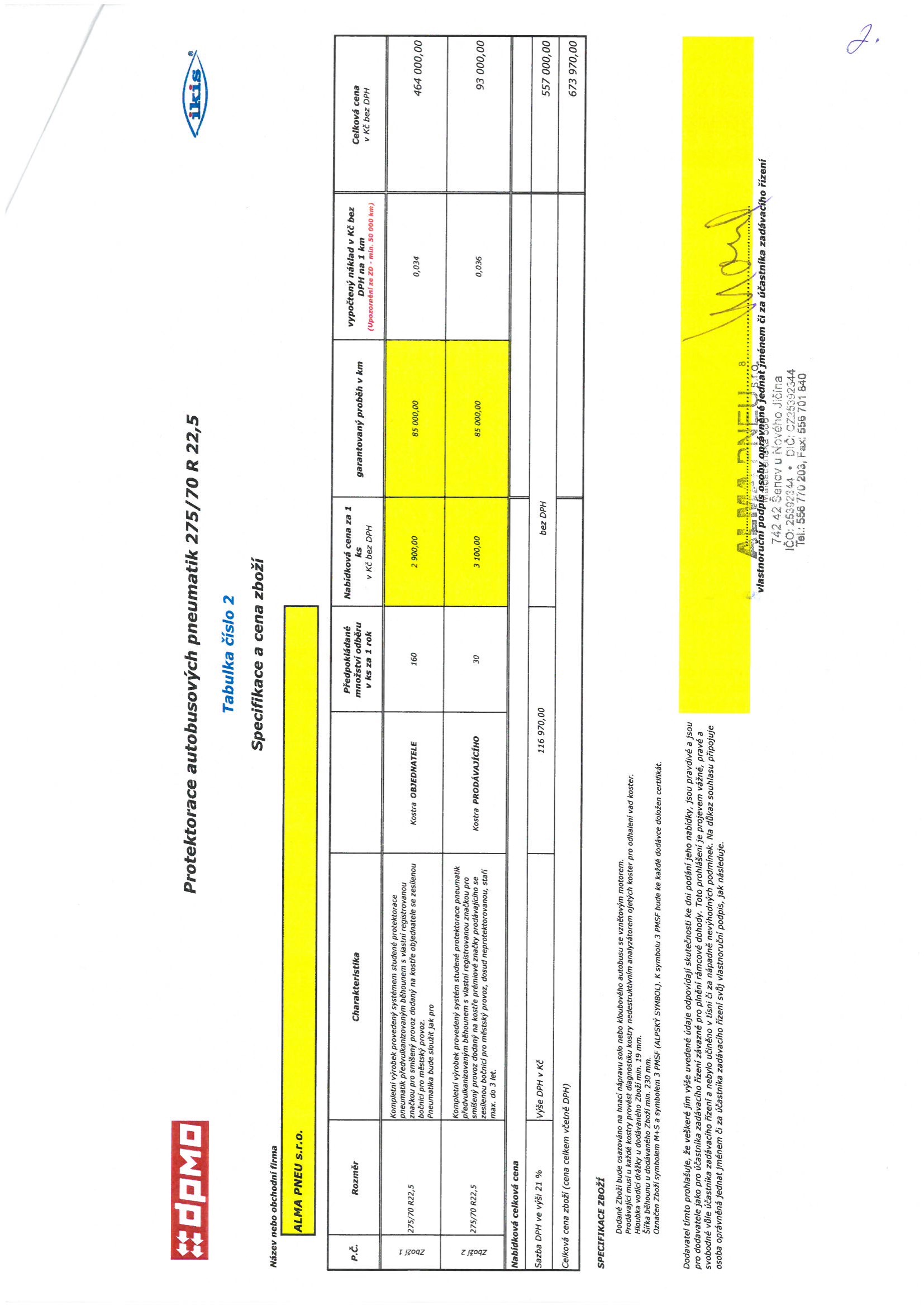 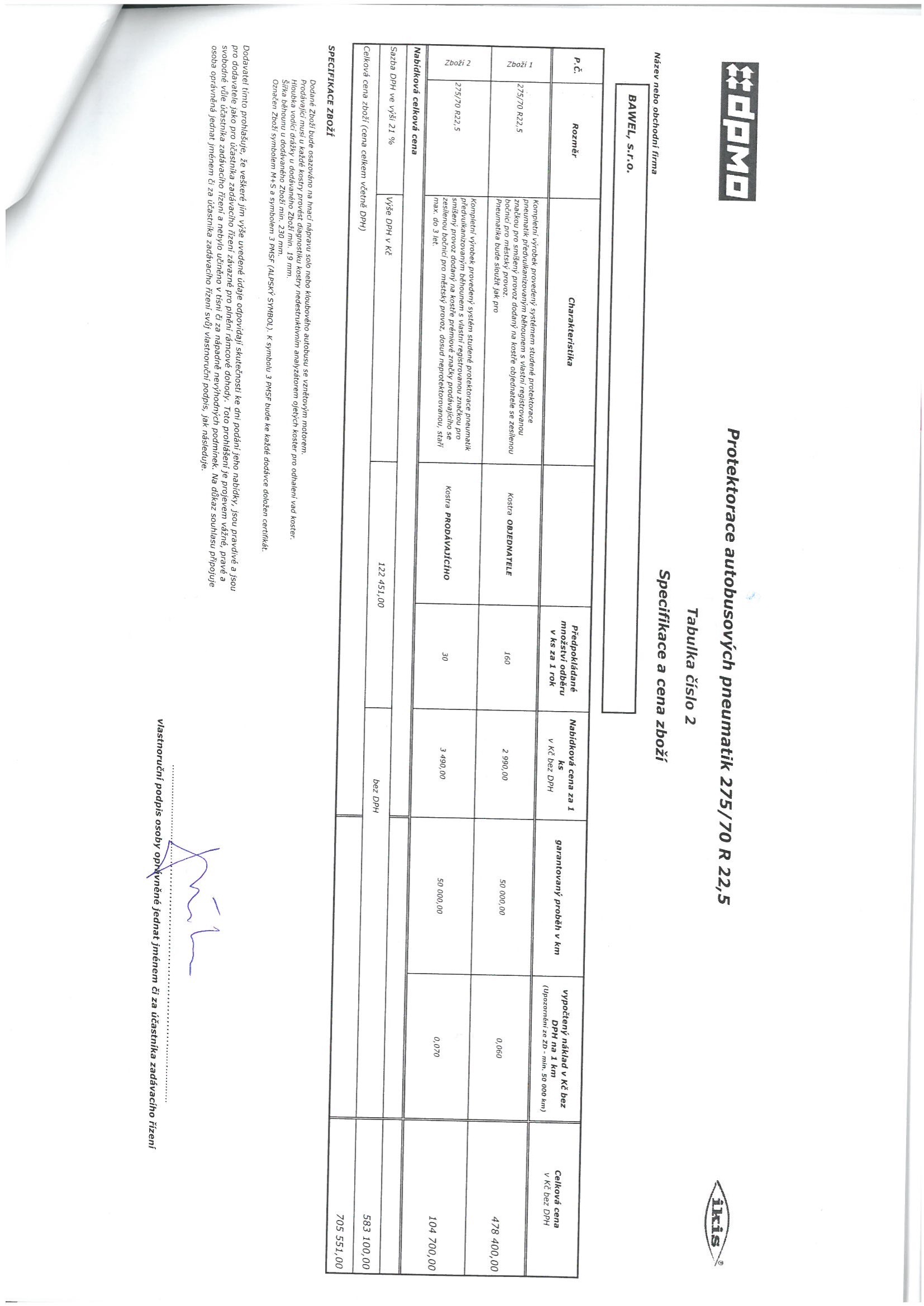 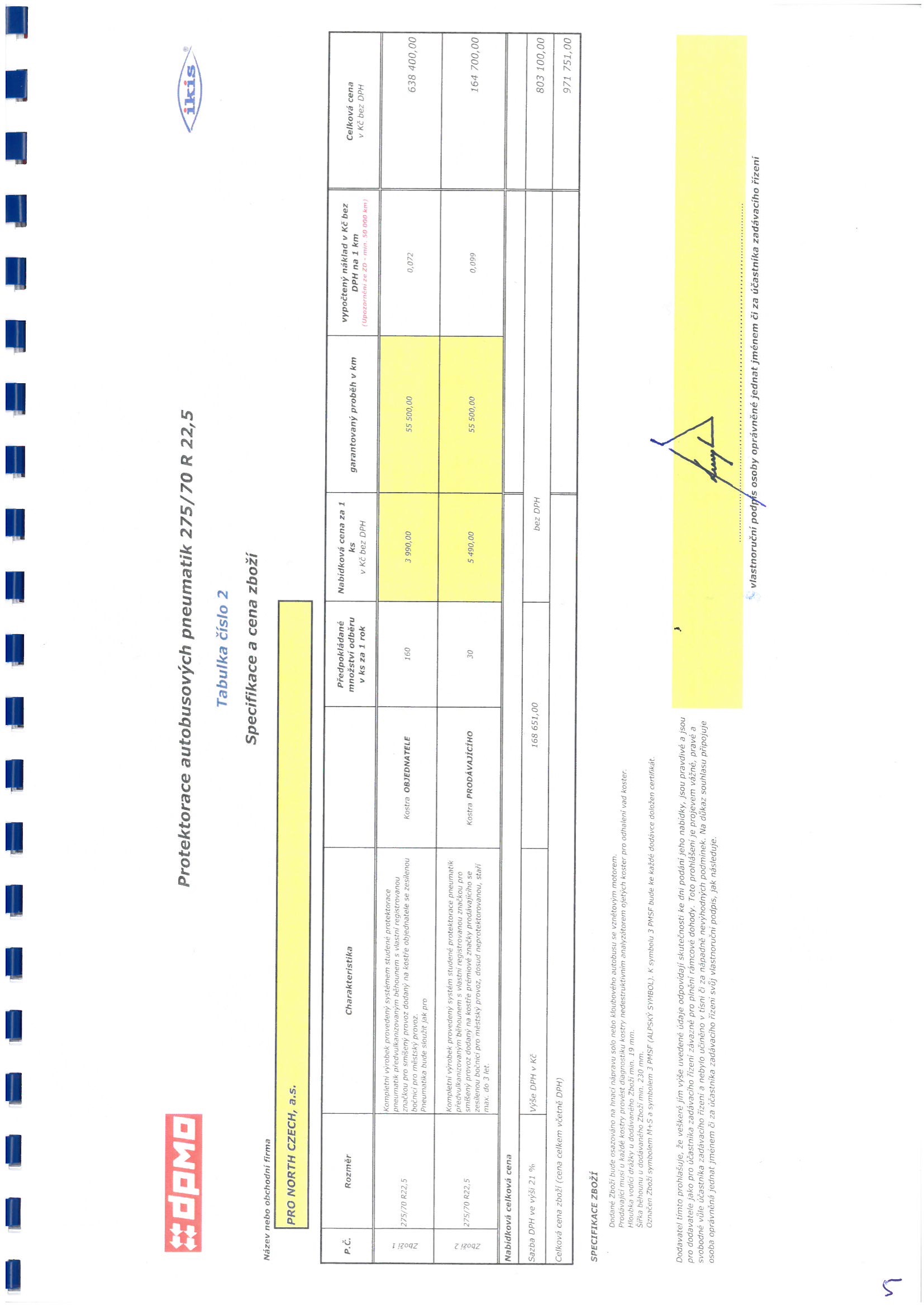 VýzvaVýzvaVýzvaVýzva k podání nabídky v Dílčí veřejné zakázce zadávané na základě uzavřené Rámcové dohody k podání nabídky v Dílčí veřejné zakázce zadávané na základě uzavřené Rámcové dohody k podání nabídky v Dílčí veřejné zakázce zadávané na základě uzavřené Rámcové dohody k podání nabídky v Dílčí veřejné zakázce zadávané na základě uzavřené Rámcové dohodyProtektorace autobusových pneumatik 275/70 R 22,5 (Zboží) číslo ………………Protektorace autobusových pneumatik 275/70 R 22,5 (Zboží) číslo ………………Protektorace autobusových pneumatik 275/70 R 22,5 (Zboží) číslo ………………Protektorace autobusových pneumatik 275/70 R 22,5 (Zboží) číslo ………………Identifikační údaje Zadavatele:Identifikační údaje Zadavatele:Identifikační údaje Zadavatele:Zadavatel:Dopravní podnik města Olomouce, a.s.Dopravní podnik města Olomouce, a.s.Sídlo zadavatele:Koželužská 563/1, 771 10 OlomoucKoželužská 563/1, 771 10 OlomoucIČ:6808170768081707Kontaktní osoba: Ladislav Gyurán Ladislav Gyurántel: 775567113 775567113e-mail: gyuran@dpmo.cz gyuran@dpmo.czIdentifikační údaje Dodavatelů:Identifikační údaje Dodavatelů:Identifikační údaje Dodavatelů:Dodavatel 1:XXXXXXXXXXXXXXSídlo:XXXXXXXXXXXXXXIČ:XXXXXXXXXXXXXXe-mail:XXXXXXXXXXXXXXDodavatel 2:XXXXXXXXXXXXXXSídlo:XXXXXXXXXXXXXXIČ:XXXXXXXXXXXXXXe-mail:XXXXXXXXXXXXXXDodavatel 3:XXXXXXXXXXXXXXSídlo:XXXXXXXXXXXXXXIČ:XXXXXXXXXXXXXXe-mail:XXXXXXXXXXXXXXZadavatel vyzývá Dodavatele podle uzavřené Rámcové dohody k podání Dílčí nabídky v Dílčí veřejné zakázce na dodání Zboží podle přiložené SPECIFIKACE. Zadavatel vyzývá Dodavatele podle uzavřené Rámcové dohody k podání Dílčí nabídky v Dílčí veřejné zakázce na dodání Zboží podle přiložené SPECIFIKACE. Zadavatel vyzývá Dodavatele podle uzavřené Rámcové dohody k podání Dílčí nabídky v Dílčí veřejné zakázce na dodání Zboží podle přiložené SPECIFIKACE. Termín pro podání a otevírání Dílčích nabídek:XXXXXXXXXXXXXXZpůsob podání Dílčích nabídek:v uzavřené obálce písemně (poštou, kurýrem, osobně)v uzavřené obálce písemně (poštou, kurýrem, osobně)Místo pro podání Dílčích nabídek:sídlo Zadavatelesídlo ZadavateleZpůsob zpracování nabídkové ceny:ocenění SPECIFIKACE způsobem uvedeným v Rámcové dohoděocenění SPECIFIKACE způsobem uvedeným v Rámcové dohoděZpůsob stanovení lhůty pro dodání Zboží:způsobem uvedeným v Rámcové dohodě. Požadovaný počet Zboží je uveden ve SPECIFIKACI.způsobem uvedeným v Rámcové dohodě. Požadovaný počet Zboží je uveden ve SPECIFIKACI.Místo dodávky Zboží:DPMO, a.s., Dolní hejčínská 30, OlomoucDPMO, a.s., Dolní hejčínská 30, OlomoucDatum odeslání této výzvy:XXXXXXXXXXXXXXPříloha č.1 této Výzvy: SPECIFIKACEKUPNÍ SMLOUVAKUPNÍ SMLOUVAKUPNÍ SMLOUVAProtektorace autobusových pneumatik 275/70 R 22,5 číslo: ……..Protektorace autobusových pneumatik 275/70 R 22,5 číslo: ……..Protektorace autobusových pneumatik 275/70 R 22,5 číslo: ……..číslo kupní smlouvy:Kupující (Zadavatel)Dopravní podnik města Olomouce, a.s.sídlo:Koželužská 563/1, 771 10 Olomoucosoba oprávněná jednat:Ing. Jaromír Machálek, MBA, výkonný ředitelIČ47676639DIČCZ47676639Bankovní spojení:ČSOB a.s.číslo účtu090 911 3883/0300Prodávající (Dodavatel)sídlo:osoba oprávněná jednat:IČDIČBankovní spojení:číslo účtuidentifikacezapsán v OR vedeném u …. v… oddíl …, vložka ….uzavřeli podle zákona č. 89/2012 Sb., Občanský zákoník smlouvu, jejíž znění je přílohou č. Iuzavřeli podle zákona č. 89/2012 Sb., Občanský zákoník smlouvu, jejíž znění je přílohou č. IPředmět smlouvyspecifikace Zboží je uvedena v příloze č. B Kupní smlouvyCelková cena Zboží v Kč bez DPHZa dodavatele: (jméno a podpis)Datum uzavření kupní smlouvy:Za objednatele: (jméno a podpis)Ladislav GyuránPřílohy kupní smlouvy:Příloha č. IText kupní smlouvy (SE NEPŘIKLÁDÁ, plný text je uveden v rámcové dohodě)  Příloha č. IISpecifikace Zboží (SPECIFIKACE)ZbožíRozměr  CharakteristikaPožadované množství k dodání v ks Jednotková cena za 1 ks
v Kč bez DPH(*)Garantovaný proběh v kmvypočtený náklad v Kč bez DPH na 1 km (**)Celková cena 
v Kč bez DPHZboží 1275/70 R22,5Kompletní výrobek provedený systémem studené protektorace pneumatik předvulkanizovaným běhounem s vlastní registrovanou značkou dodaný na kostře objednatele se zesílenou bočnicí pro městský provoz.Kostra OBJEDNATELEZboží 2275/70 R22,5Kompletní výrobek provedený systém studené protektorace pneumatik předvulkanizovaným běhounem s vlastní registrovanou značkou dodaný na kostře prémiové značky prodávajícího se zesílenou bočnicí pro městský provoz, dosud neprotektorovanou, staří max. do 3 let.Kostra PRODÁVAJÍCÍHONabídková celková cena Nabídková celková cena Nabídková celková cena Nabídková celková cena Nabídková celková cena Nabídková celková cena Sazba DPH ve výši 21 %Sazba DPH ve výši 21 %Výše DPH v Kčbez DPHCelková cena zboží (cena celkem včetně DPH)Celková cena zboží (cena celkem včetně DPH)Celková cena zboží (cena celkem včetně DPH)Celková cena zboží (cena celkem včetně DPH)Celková cena zboží (cena celkem včetně DPH)Celková cena zboží (cena celkem včetně DPH)Protektorace autobusových pneumatik 275/70 R 22,5 (Zboží)Protektorace autobusových pneumatik 275/70 R 22,5 (Zboží)Protektorace autobusových pneumatik 275/70 R 22,5 (Zboží)Protektorace autobusových pneumatik 275/70 R 22,5 (Zboží)Protektorace autobusových pneumatik 275/70 R 22,5 (Zboží)Identifikační údaje Zadavatele:Identifikační údaje Zadavatele:Identifikační údaje Zadavatele:Identifikační údaje Zadavatele:Zadavatel:Zadavatel:Dopravní podnik města Olomouce, a.s.Dopravní podnik města Olomouce, a.s.Sídlo zadavatele:Sídlo zadavatele:Koželužská 563/1, 771 10 OlomoucKoželužská 563/1, 771 10 OlomoucIČ:IČ:4767663947676639PROTOKOL O OTEVÍRÁNÍ DÍLČÍCH NABÍDEKPROTOKOL O OTEVÍRÁNÍ DÍLČÍCH NABÍDEKPROTOKOL O OTEVÍRÁNÍ DÍLČÍCH NABÍDEKPROTOKOL O OTEVÍRÁNÍ DÍLČÍCH NABÍDEKIdentifikační údaje Dodavatelů, kteří předložili Dílčí nabídku a jejich údaje z nabídkya:Identifikační údaje Dodavatelů, kteří předložili Dílčí nabídku a jejich údaje z nabídkya:Identifikační údaje Dodavatelů, kteří předložili Dílčí nabídku a jejich údaje z nabídkya:Identifikační údaje Dodavatelů, kteří předložili Dílčí nabídku a jejich údaje z nabídkya:Dodavatel 1:Dodavatel 1: XXXXXXX XXXXXXXSídlo:Sídlo: XXXXXXX XXXXXXXIČ:IČ: XXXXXXX XXXXXXXDatum doručení nabídky:Datum doručení nabídky: XXXXXXX XXXXXXXnejnižší vypočtený náklad v Kč bez DPH na 1 km u Zboží 1 v Kč bez DPH:nejnižší vypočtený náklad v Kč bez DPH na 1 km u Zboží 1 v Kč bez DPH: XXXXXXX XXXXXXXnejnižší vypočtený náklad v Kč bez DPH na 1 km u Zboží 2 v Kč bez DPH:nejnižší vypočtený náklad v Kč bez DPH na 1 km u Zboží 2 v Kč bez DPH: XXXXXXX XXXXXXXDodavatel 2:Dodavatel 2: XXXXXXX XXXXXXXSídlo:Sídlo: XXXXXXX XXXXXXXIČ:IČ: XXXXXXX XXXXXXXDatum doručení nabídky:Datum doručení nabídky: XXXXXXX XXXXXXXnejnižší vypočtený náklad v Kč bez DPH na 1 km u Zboží 1 v Kč bez DPH:nejnižší vypočtený náklad v Kč bez DPH na 1 km u Zboží 1 v Kč bez DPH: XXXXXXX XXXXXXXnejnižší vypočtený náklad v Kč bez DPH na 1 km u Zboží 2 v Kč bez DPH:nejnižší vypočtený náklad v Kč bez DPH na 1 km u Zboží 2 v Kč bez DPH: XXXXXXX XXXXXXXDodavatel 3:Dodavatel 3: XXXXXXX XXXXXXXSídlo:Sídlo: XXXXXXX XXXXXXXIČ:IČ: XXXXXXX XXXXXXXDatum doručení nabídky:Datum doručení nabídky: XXXXXXX XXXXXXXnejnižší vypočtený náklad v Kč bez DPH na 1 km u Zboží 1 v Kč bez DPH:nejnižší vypočtený náklad v Kč bez DPH na 1 km u Zboží 1 v Kč bez DPH: XXXXXXX XXXXXXXnejnižší vypočtený náklad v Kč bez DPH na 1 km u Zboží 2 v Kč bez DPH:nejnižší vypočtený náklad v Kč bez DPH na 1 km u Zboží 2 v Kč bez DPH: XXXXXXX XXXXXXXPROTOKOL O HODNOCENÍ DÍLČÍCH NABÍDEKPROTOKOL O HODNOCENÍ DÍLČÍCH NABÍDEKPROTOKOL O HODNOCENÍ DÍLČÍCH NABÍDEKPROTOKOL O HODNOCENÍ DÍLČÍCH NABÍDEKZadavatel vyhodnotil nabídky podle vypočteného nákladu v Kč bez DPH na 1 km pro Zboží 1 a stanovil pořadí Dílčích nabídek takto:Zadavatel vyhodnotil nabídky podle vypočteného nákladu v Kč bez DPH na 1 km pro Zboží 1 a stanovil pořadí Dílčích nabídek takto:Zadavatel vyhodnotil nabídky podle vypočteného nákladu v Kč bez DPH na 1 km pro Zboží 1 a stanovil pořadí Dílčích nabídek takto:Zadavatel vyhodnotil nabídky podle vypočteného nákladu v Kč bez DPH na 1 km pro Zboží 1 a stanovil pořadí Dílčích nabídek takto:PořadíDodavatelDodavatelVýsledné bodové ohodnocení1. pořadíXXXXXXXXXXXXXXXXXXXXX2. pořadíXXXXXXXXXXXXXXXXXXXXX3. pořadíXXXXXXXXXXXXXXXXXXXXXZadavatel vyhodnotil nabídky podle vypočteného nákladu v Kč bez DPH na 1 km pro Zboží 2 a stanovil pořadí Dílčích nabídek takto:Zadavatel vyhodnotil nabídky podle vypočteného nákladu v Kč bez DPH na 1 km pro Zboží 2 a stanovil pořadí Dílčích nabídek takto:Zadavatel vyhodnotil nabídky podle vypočteného nákladu v Kč bez DPH na 1 km pro Zboží 2 a stanovil pořadí Dílčích nabídek takto:Zadavatel vyhodnotil nabídky podle vypočteného nákladu v Kč bez DPH na 1 km pro Zboží 2 a stanovil pořadí Dílčích nabídek takto:PořadíDodavatelDodavatelVýsledné bodové ohodnocení1. pořadíXXXXXXXXXXXXXXXXXXXXX2. pořadíXXXXXXXXXXXXXXXXXXXXX3. pořadíXXXXXXXXXXXXXXXXXXXXXZadavatel vyhodnotil nabídky podle vypočteného nákladu v Kč bez DPH na 1 km pro Zboží 1 i 2 a stanovil pořadí Dílčích nabídek takto:Zadavatel vyhodnotil nabídky podle vypočteného nákladu v Kč bez DPH na 1 km pro Zboží 1 i 2 a stanovil pořadí Dílčích nabídek takto:Zadavatel vyhodnotil nabídky podle vypočteného nákladu v Kč bez DPH na 1 km pro Zboží 1 i 2 a stanovil pořadí Dílčích nabídek takto:Zadavatel vyhodnotil nabídky podle vypočteného nákladu v Kč bez DPH na 1 km pro Zboží 1 i 2 a stanovil pořadí Dílčích nabídek takto:PořadíDodavatelDodavatelVýsledné bodové ohodnocení1. pořadíXXXXXXXXXXXXXXXXXXXXX2. pořadíXXXXXXXXXXXXXXXXXXXXX3. pořadíXXXXXXXXXXXXXXXXXXXXXROZHODNUTÍ O VÝBĚRU NEJVÝHODNĚJŠÍ Z DÍLČÍCH NABÍDEKROZHODNUTÍ O VÝBĚRU NEJVÝHODNĚJŠÍ Z DÍLČÍCH NABÍDEKROZHODNUTÍ O VÝBĚRU NEJVÝHODNĚJŠÍ Z DÍLČÍCH NABÍDEKROZHODNUTÍ O VÝBĚRU NEJVÝHODNĚJŠÍ Z DÍLČÍCH NABÍDEKZadavatel rozhodl o výběru nejvýhodnější z Dílčích nabídek – nejvýhodnější Dílčí nabídkou je Dílčí nabídka Zadavatel rozhodl o výběru nejvýhodnější z Dílčích nabídek – nejvýhodnější Dílčí nabídkou je Dílčí nabídka Zadavatel rozhodl o výběru nejvýhodnější z Dílčích nabídek – nejvýhodnější Dílčí nabídkou je Dílčí nabídka Zadavatel rozhodl o výběru nejvýhodnější z Dílčích nabídek – nejvýhodnější Dílčí nabídkou je Dílčí nabídka Dodavatele XXXXXXXDodavatele XXXXXXXDodavatele XXXXXXXDodavatele XXXXXXXOdůvodnění: Zadavatel vybral Dodavatele, který předložil Dílčí nabídku, která v souladu se způsobem hodnocení stanoveném v rámcové dohodě je Dílčí nabídkou ekonomicky nejvýhodnější.Odůvodnění: Zadavatel vybral Dodavatele, který předložil Dílčí nabídku, která v souladu se způsobem hodnocení stanoveném v rámcové dohodě je Dílčí nabídkou ekonomicky nejvýhodnější.Odůvodnění: Zadavatel vybral Dodavatele, který předložil Dílčí nabídku, která v souladu se způsobem hodnocení stanoveném v rámcové dohodě je Dílčí nabídkou ekonomicky nejvýhodnější.Odůvodnění: Zadavatel vybral Dodavatele, který předložil Dílčí nabídku, která v souladu se způsobem hodnocení stanoveném v rámcové dohodě je Dílčí nabídkou ekonomicky nejvýhodnější.VÝZVA VYBRANÉMU DODAVATELI K PROVEDENÍ DODÁVKYVÝZVA VYBRANÉMU DODAVATELI K PROVEDENÍ DODÁVKYVÝZVA VYBRANÉMU DODAVATELI K PROVEDENÍ DODÁVKYVÝZVA VYBRANÉMU DODAVATELI K PROVEDENÍ DODÁVKYZadavatel vyzývá vybraného Dodavatele k předložení podepsané Kupní smlouvy.Zadavatel vyzývá vybraného Dodavatele k předložení podepsané Kupní smlouvy.Zadavatel vyzývá vybraného Dodavatele k předložení podepsané Kupní smlouvy.Zadavatel vyzývá vybraného Dodavatele k předložení podepsané Kupní smlouvy.Datum zpracování tohoto protokolu:Datum zpracování tohoto protokolu:XXXXXXXXXXXXXXProtokol zpracovala osoba pověřená ZadavatelemProtokol zpracovala osoba pověřená ZadavatelemProtokol zpracovala osoba pověřená ZadavatelemProtokol zpracovala osoba pověřená ZadavatelemJméno: XXXXXXXJméno: XXXXXXXPodpis: XXXXXXXPodpis: XXXXXXX